Язык определения данных DDLЯзык определения данных (Data Definition Language, DDL) позволяет создавать и изменять структуру объектов базы данных, например, создавать и удалять таблицы. Основными командами языка DDL являются следующие: CREATE TABLE, ALTER TABLE, DROP TABLE, CREATE INDEX, ALTER INDEX, DROP INDEX.Физическая модель реляционной базы данных содержит базовые таблицы. Для определения и создания таблиц в SQL-92 предусмотрена команда CREATE TABLE, которая определяет имя таблицы, имена и физический порядок колонок для нее, тип каждой колонки, а также некоторые указания для СУБД, такие как определение первичного или внешнего ключа, требования на запрет неопределенных значений в колонке таблицы и т.п. Полный формат команды CREATE TABLE для каждой СУБД приводится в соответствующем документе с названием типа "Справочное руководство по SQL для СУБДѕ".Базовый синтаксис оператора создания таблицы имеет следующий вид:<определение_таблицы> ::=   CREATE TABLE имя_таблицы   (имя_столбца тип_данных      [NULL | NOT NULL ] [,...n])Пример. Создать таблицу Товар:CREATE TABLE Товар(Название       VARCHAR(50) NOT NULL,    Цена        MONEY NOT     NULL,    Тип         VARCHAR(50) NOT NULL,    Сорт        VARCHAR(50),    ГородТовара VARCHAR(50))Базовый синтаксис оператора изменения таблицы имеет следующий видALTER TABLE имя_таблицы  {[ADD [COLUMN] имя_столбца тип_данных [    NULL | NOT NULL ]]  | [DROP [COLUMN] имя_столбца]}Пример. Добавить в таблицу  Клиент поле для номера расчетного счета.ALTER TABLE Клиент ADD Рас_счет CHAR(20)ОграниченияДобавление CHECK-ограничения в спецификацию колонкиОграничение CHECK позволяет выполнять проверку содержимого колонки относительно некоторых условий и списка значений. Она налагается с помощью предложения CHECK. Для добавления этого ограничения нужно после объявления столбца в спецификации колонки определить синтаксическую конструкцию CHECK (предикат). Согласно требованиям стандарта с помощью ключевого слова VALUE в предикате вы ссылаетесь на значение колонки. Но практически во всех диалектах для этой цели используется имя колонки.Пример. В учебной базе данных в таблице EMPLOYEE для сотрудников может указываться признак пола: 0 - мужской, 1 - женский. Бизнес-правило предметной области для значений этого поля может быть сформулировано так:Лицо, принимаемое на работу, может иметь один из двух допустимых признаков пола.Тогда спецификация колонки может выглядеть так:SEX 	int NOT NULL CHECK (SEX=0 OR SEX=1),Использование опции DEFAULTОпция DEFAULT заставляет СУБД размещать значение по умолчанию в колонке, когда кортеж вставляется в таблицу и никакого значения колонки не представлено. Чтобы указать значение по умолчанию, нужно в спецификацию колонки добавить ключевое слово "DEFAULT" и после него указать любое значение, являющееся достоверным экземпляром типа данных колонки.Пример. Для нашей учебной базы данных мы могли бы определить значение по умолчанию для числовых колонок в таблице EMPLOYEE:SAL  	dec(9,2) DEFAULT(0),COMM  	dec(9,2) DEFAULT(0),FINE  	dec(9,2) DEFAULT(0),Добавление NOT NULL ограничения в спецификацию колонкиNOT NULL ограничение гарантирует, что колонка всегда содержит значения. СУБД не будет разрешать вставлять или обновлять строку таблицы, если в ней существует колонка с ограничением NOT NULL, а данных для этой колонки в добавляемой строке не представлено. Как мы уже видели выше, для колонок первичного ключа это ограничение нужно устанавливать всегда.Пример. Для нашей учебной базы данных действует правило, что сотрудник всегда должен иметь имя и фамилию. Чтобы удовлетворить этому правилу, нужно определить следующую спецификацию колонок ENAME и LNAME в таблице EMPLOYEE:ENAME	char(25) NOT NULL,LNAME 	char(10) NOT NULL,Иногда ограничение NOT NULL используется вместе с опцией DEFAULT, как это было определено в спецификации колонки HIREDATE (дата приема на работу) в таблице EMPLOYEE:HIREDATE 	date NOT NULL WITH DEFAULT,Добавление ограничения UNIQUE в спецификацию колонкиОграничение UNIQUE гарантирует уникальность значения данных в колонке. Оно используется, если нужно следить за тем, чтобы значения колонки, не являющейся первичным ключом, были уникальны в таблице. При этом проверяется уникальность всех значений, отличных от NULL.Пример. В учебной базе данных в таблице EMPLOYEE используется номер социальной страховки SSECNO, для которого бизнес-правило состоит в том, что для каждой персоны, если она имеет такой номер, он должен быть уникальным. Установить уникальность этих номеров можно следующей спецификацией колонки:SSECNO char(10) UNIQUE,Ограничение UNIQUE можно определить также в конце команды CREATE TABLE в следующей синтаксической форме: UNIQUE (SSECNO).Описание ограничений может быть, как в теле оператора определения объектов базы данных, так и выделено в отдельный оператор CONSTRAINT.Пример A: Таблица с полем, значения которого выбираются из значений предопределенного доменаСоздадим таблицу «Регион»CREATE TABLE REGION (	REGION 		REGION_NAME NOT NULL PRIMARY KEY,	POPULATION	INTEGER NOT NULL);Определим домен REGION_NAME, к которому относятся значения поля REGION например, следующим образом:CREATE DOMAIN REGION_NAME      AS VARCHAR(40;Пример B: Таблица с предложением UNIQUE как на уровне поля, так и на уровне таблицы CREATE TABLE GOODS (   MODEL        SMALLINT NOT NULL UNIQUE,   NAME           CHAR(10) NOT NULL,   ITEMID          INTEGER NOT NULL, CONSTRAINT MOD_UNIQUEUNIQUE (NAME, ITEMID));Пример C: Таблица с определением первичного ключа, внешнего ключа и конструкции CHECK, а также символьных массивов CREATE TABLE JOB	(JOB_CODE              JOBCODE NOT NULL,JOB_GRADE           JOBGRADE NOT NULL,JOB_REGION           REGION_NAME NOT NULL,JOB_TITLE                VARCHAR(25) NOT NULL,MIN_SALARY           SALARY NOT NULL,MAX_SALARY          SALARY NOT NULL,JOB_REQ                   BLOB(400,1),LANGUAGE_REQ   VARCHAR(15),PRIMARY KEY (JOB_CODE, JOB_GRADE, JOB_REGION),FOREIGN KEY (JOB_REGION) REFERENCES REGION (REGION),CHECK (MIN_SALARY < MAX_SALARY));Данный пример создает таблицу, содержащую информацию о работах (профессиях). Типы полей основаны на доменах JOBCODE, JOBGRADE, REGION_NAME и SALARY. Определен массив LANGUAGE_REQ, состоящий из 5 элементов типа VARCHAR(15). Кроме того, введено поле JOB_REQ, имеющее тип BLOB с подтипом 1 (текстовый блоб) и размером сегмента 400. Для таблицы определен первичный ключ, состоящий из трех полей JOB_CODE, JOB_GRADE и JOB_REGION. Далее, определен внешний ключ (JOB_REGION), ссылающийся на поле REGION таблицы REGION. И, наконец, включено предложение CHECK, позволяющее производить проверку соотношения для двух полей и вызывать исключительное состояние при нарушении такого соотношения.Пример D: Таблица с вычисляемым полем CREATE TABLE SALARY_HISTORY (	EMP_NO                      EMPNO NOT NULL,	CHANGE_DATE       DATE DEFAULT "NOW" NOT NULL,	UPDATER_ID            VARCHAR(20) NOT NULL,	OLD_SALARY            SALARY NOT NULL,	PERC_CHANGE        DOUBLE PRECISION DEFAULT 0 NOT NULL              CHECK (PERC_CHANGE BETWEEN -50 AND 50),	NEW_SALARY COMPUTED BY              (OLD_SALARY + OLD_SALARY * PERC_CHANGE / 100),PRIMARY KEY (EMP_NO, CHANGE_DATE, UPDATER_ID),FOREIGN KEY (EMP_NO) REFERENCES EMPLOYEE (EMP_NO));Данный пример создает таблицу, где среди других полей имеется вычисляемое (физически не существующее) поле NEW_SALARY, значение которого вычисляется по значениям двух других полей (OLD_SALARY и PERC_CHANGE).Пример создания БД БиблиотекаВ БД «b_library» создадим таблицу авторов «tAuthors» с такими столбцами: AuthorId, AuthorFirstName, AuthorLastName, AuthorAge:CREATE TABLE tAuthors (
AuthorId             INT              IDENTITY (1, 1) NOT NULL, PRIMARY KEY,
AuthorFirstName      NVARCHAR (20)    NOT NULL,
AuthorLastName       NVARCHAR (20)    NOT NULL,
AuthorAge            INT               NOT NULL 
);Заполним нашу таблицу таким авторами: Александр Пушкин, Сергей Есенин, Джек Лондон, Шота Руставели и Рабиндранат Тагор. Для этого используем такой SQL запрос:INSERT tAuthors VALUES
('Александр', 'Пушкин', '37'),
('Сергей', 'Есенин', '30'),
('Джек', 'Лондон', '40'),
('Шота', 'Руставели', '44'),
('Рабиндранат', 'Тагор', '80');SELECT * FROM tAuthors;Воспользуемся нашей предыдущей таблицей «tAuthors» и создадим дополнительно еще одну таблицу с книгами этих авторов – «tBooks». В качестве идентификатора авторов книг используем значение AuthorId из «tAuthors», а название книги - BookTitle.CREATE TABLE tBooks (
BookId               INT              IDENTITY (1, 1) NOT NULL, PRIMARY KEY
BookTitle            NVARCHAR (20)    NOT NULL,
AuthorId               INT              NOT NULL, FOREIGN KEY REFERENCES tAuthors (AuthorId)
);Заполним «tBooks» такими книгами:INSERT tBooks VALUES
('Руслан и Людмила', '1'),
('Кавказский пленник', '1'),
('Евгений Онегин ', '1'),
('Радуница', '2'),
('Преображение', '2'),
('Мартин Иден', '3'),
('Морской волк', '3'),
('Белый Клык', '3');Задание на самостоятельное рассмотрение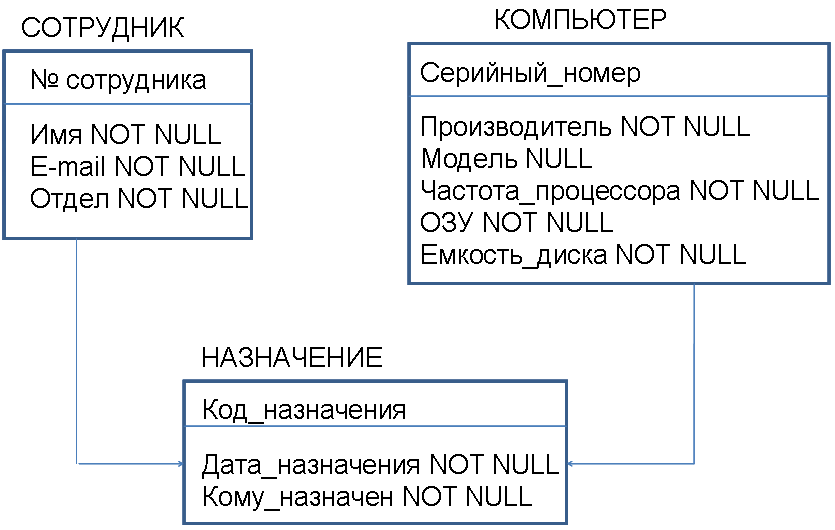 Задание:Напишите серию операторов CREATE TABLE. Добавьте ограничение CHECK, указывающее, что Производитель должен быть одним из заданного набора (HР, Lenovo…). Добавьте ограничения на размер Частота_процессора (например, от 0,8 до 2,5 ГГц). Укажите первичные ключи. Добавьте внешние ключи.Заполните таблицы данными, не менее 7 сотрудников, 3 компьютера, 7 назначенийПросмотр кода в AccessСоздание таблицыНа вкладке Создание в группе макрос и код нажмите кнопку Конструктор запросов.Закройте диалоговое окно Добавление таблицы.На вкладке " Конструктор " в группе Тип запроса нажмите кнопку Определение данных.Скрытые бланке и отображается вкладка объекта SQL представления.Введите следующую инструкцию SQL:Создание таблицы автомобилей (имя TEXT(30), год TEXT(4), валюты цена)На вкладке Конструктор в группе Результаты нажмите кнопку Выполнить.Таблица 9.1. Ограничения на объекты реляционной базы данныхТаблица 9.1. Ограничения на объекты реляционной базы данныхТаблица 9.1. Ограничения на объекты реляционной базы данныхОграничениеОписание1CHECKгарантирует, что значения находятся в границах специфицированного интервала, задаваемого предикатом2DEFAULTпомещает значение по умолчанию в колонку. Гарантирует, что колонка всегда имеет значение3FOREIN KEYгарантирует, что значения существует как значение в колонке первичного ключа другой таблицы. Обеспечивает процедуры удаления дочерних строк при удалении связанных с ней родительских4NOT NULLгарантирует, что колонка всегда содержит значение5PRIMARY KEYгарантирует, что колонка всегда содержит значение и оно уникально в таблице6UNIQUEгарантирует, что значение будет уникальным в таблице